Nhảy và dừng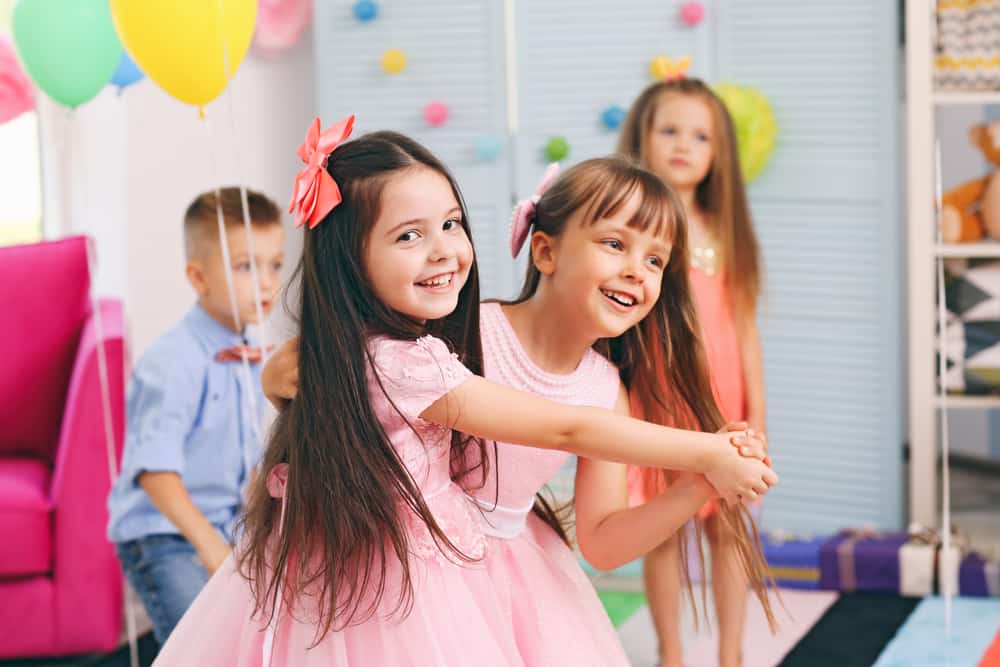 Đây là một trong các trò chơi cho bé 3 tuổi rất được nhiều bé ưa chuộng hiện nay. Nhảy luôn là cách tốt nhất cho trẻ vận động cơ thể và cũng là cách để hình thành phản xạ vận động cho trẻ. Trò chơi vận động mầm non này sẽ vui và thú vị hơn nếu có nhiều bé tham gia:Mở nhạc và để bé nhảy theo cách bé muốnThay đổi nhiều bài hát. Mỗi khi bài hát thay đổi, bé cần phải thay đổi cách nhảyHãy để người hỗ trợ quan sát bé. Bé nào nhảy đẹp và đa dạng sẽ thắng